检测报告报告编号：HYJC/HY2203005受检单位：   永康市鑫榕工贸有限公司   检测类别：          验收检测          报告日期：     2022年03月22日      金华华远检测技术股份有限公司声     明1、若对本检测报告有异议，请于收到报告之日起十五日内向本机构联系。2、本检测报告的结果只对本次采样时段、采样地点、场所的微小气候和生产状况负责。由委托方采样送检的样品，本报告只对送检样品检测结果负责。3、本检测结果及我公司名称未经同意不得用于广告、评优等非检测目的。4、检测报告无编制人、审核人、批准人签字无效，报告涂改、增减无效，报告无红色“检验检测专用章”、无骑缝章无效。5、本报告各页均为报告不可分割之部分，使用者单独抽出某页而致误解或用于其它用途及由此造成的后果，本机构不负相应的法律责任。6、本检测报告共 12 页，一式 三 份，其中 二 份发给 永康市鑫榕工贸有限公司，一份本公司存档。地  址：浙江省金华市婺城区丹光东路348号6楼电  话：0579-82731718传  真：0579-82731718邮  编：321017网  址：http://www.jhhyjc.cn/一 、基本信息二、检测方法及评价依据（一）废水废水检测项目、检测方法、仪器名称、检出限废水检测结果（1）  单位：mg/L 、pH值无量纲（二）废气废气检测项目、检测方法、仪器名称、检出限有组织排放废气检测结果（1）有组织排放废气检测结果（2）有组织排放废气检测结果（3）有组织排放废气检测结果（4）有组织排放废气检测结果（5）有组织排放废气检测结果（6）有组织排放废气检测结果（7）有组织排放废气检测结果（8）无组织排放废气检测结果表（1）无组织排放废气检测结果表（2）无组织排放废气检测结果表（3）（三）噪声噪声项目检测方法表厂界环境噪声检测结果表        （检验检测专用章）编制人：胡钰芬              审核人：             批准人(授权签字人)：                                                   签发日期：附件1 采样点位布置图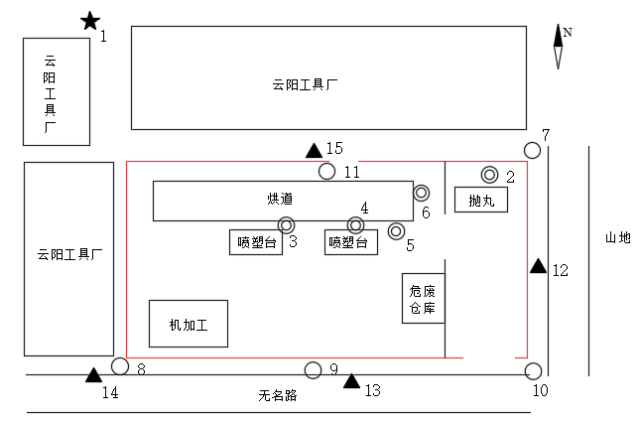 注： ○无组织检测点     有组织检测点  ★废水检测点  ▲噪声检测点检测单位金华华远检测技术股份有限公司金华华远检测技术股份有限公司金华华远检测技术股份有限公司检测单位地址浙江省金华市婺城区丹光东路348号6楼浙江省金华市婺城区丹光东路348号6楼浙江省金华市婺城区丹光东路348号6楼委托单位永康卓诚环境服务有限公司永康卓诚环境服务有限公司永康卓诚环境服务有限公司受检单位永康市鑫榕工贸有限公司永康市鑫榕工贸有限公司永康市鑫榕工贸有限公司受检单位地址永康市西城街道藻塘村（永康市云阳工具厂内南面第一幢第一层）永康市西城街道藻塘村（永康市云阳工具厂内南面第一幢第一层）永康市西城街道藻塘村（永康市云阳工具厂内南面第一幢第一层）采样日期2022年03月15日~16日检测日期2022年03月15日~03月21日样品数量106份106份106份序号检测项目检测分析方法仪器名称及编号检出限（mg/L）1pH值水质 pH值的测定  电极法HJ 1147-2020SX836便携式电化学仪（HYJC202102）/2石油类水质 石油类和动植物油类的测定 红外分光光度法  HJ 637-2018JC-OIL-8型红外测油（ HYJC2016031）0.063化学需氧量水质 化学需氧量的测定 重铬酸盐法 HJ 828-2017酸式滴定管（12062）44五日生化需氧量水质 五日生化需氧量（BOD5）的测定稀释与接种法HJ 505-2009LRH-150生化培养箱（HYJC2018010）0.55氨氮水质 氨氮的测定 纳氏试剂分光光度法  HJ 535-2009722N可见分光光度计（HYJC2014031）0.0256悬浮物水质 悬浮物的测定 重量法 GB/T 11901-1989 FA2004N分析天平（HYJC2014028）47总磷 水质 总磷的测定 钼酸铵分光光度法GB/T 11893-1989722N可见分光光度计（HYJC2014031）0.01备注           “/”表示无方法检出限“/”表示无方法检出限“/”表示无方法检出限“/”表示无方法检出限采样日期2022年03月15日2022年03月15日采样点位采样点位1#生活污水排放口1#生活污水排放口样品状态描述样品状态描述浅黄微浊废水浅黄微浊废水检测项目检测项目HY2203005-101HY2203005-101HY2203005-102HY2203005-102HY2203005-103HY2203005-103HY2203005-104HY2203005-104平均值pH值pH值8.1（水温14.6℃）8.1（水温14.6℃）8.2（水温15.1℃）8.2（水温15.1℃）8.2（水温15.4℃）8.2（水温15.4℃）8.2（水温15.2℃）8.2（水温15.2℃）/氨氮氨氮0.3180.3180.3220.3220.3190.3190.3160.3160.319总磷总磷0.280.280.270.270.260.260.280.280.27化学需氧量化学需氧量363636363535383836悬浮物悬浮物414143434545414142石油类石油类1.201.201.251.251.081.081.191.191.18五日生化需氧量五日生化需氧量5.65.66.26.26.36.36.26.26.1采样日期2022年03月16日2022年03月16日采样点位采样点位1#生活污水排放口1#生活污水排放口样品状态描述样品状态描述浅黄微浊废水浅黄微浊废水检测项目检测项目HY2203005-201HY2203005-201HY2203005-202HY2203005-202HY2203005-203HY2203005-203HY2203005-204HY2203005-204平均值pH值pH值8.2（水温14.6℃）8.2（水温14.6℃）8.2（水温14.8℃）8.2（水温14.8℃）8.1（水温14.7℃）8.1（水温14.7℃）8.2（水温14.1℃）8.2（水温14.1℃）/氨氮氨氮0.3260.3260.3190.3190.3310.3310.3130.3130.322总磷总磷0.270.270.250.250.250.250.260.260.26化学需氧量化学需氧量383836363939343437悬浮物悬浮物444444444242454544石油类石油类1.121.121.181.181.151.151.141.141.15五日生化需氧量五日生化需氧量6.16.15.85.85.75.75.35.35.7备注备注此栏空白此栏空白此栏空白此栏空白此栏空白此栏空白此栏空白此栏空白此栏空白序号检测项目检测分析方法仪器名称及编号检出限（mg/m3）1非甲烷总烃环境空气 总烃、甲烷和非甲烷总烃的测定 直接进样气相色谱法HJ604-2017GC9790气相色谱仪（HYJC2014033）0.071非甲烷总烃固定污染源废气 总烃、甲烷和非甲烷总烃的测定 气相色谱法 HJ 38-2017GC9790气相色谱仪（HYJC2014033）0.072颗粒物环境空气 总悬浮颗粒物的测定 重量法 GB/T 15432-1995及其修改单FA2004N分析天平（HYJC2014028）0.0012颗粒物固定污染源废气 低浓度颗粒物的测定 重量法HJ 836-2017PWN85ZH电子天平（HYJC2019017）1.0 3二氧化硫固定污染源废气 二氧化硫的测定定电位电解法 HJ 57-2017崂应3012H-型自动烟尘（气）测试仪（HYJC2016011）34氮氧化物固定污染源废气 氮氧化物的测定定电位电解法 HJ 693-2014崂应3012H-型自动烟尘（气）测试仪（HYJC2016011）35烟气黑度固定污染源排放烟气黑度的测定 林格曼烟气黑度图法HJ/T 398-2007林格曼烟气浓度图  （HYJC2016009）/备注“/”表示无方法检出限“/”表示无方法检出限“/”表示无方法检出限“/”表示无方法检出限采样日期采样日期2022年03月15日2022年03月15日2022年03月15日2022年03月15日2022年03月16日2022年03月16日2022年03月16日2022年03月16日采样点位采样点位6#固化天然气燃烧排气筒出口（排气筒高度15m）6#固化天然气燃烧排气筒出口（排气筒高度15m）6#固化天然气燃烧排气筒出口（排气筒高度15m）6#固化天然气燃烧排气筒出口（排气筒高度15m）6#固化天然气燃烧排气筒出口（排气筒高度15m）6#固化天然气燃烧排气筒出口（排气筒高度15m）6#固化天然气燃烧排气筒出口（排气筒高度15m）6#固化天然气燃烧排气筒出口（排气筒高度15m）样品状态描述样品状态描述采气袋完好采气袋完好采气袋完好采气袋完好采气袋完好采气袋完好采气袋完好采气袋完好  检测项目样品编号  检测项目样品编号HY2203005-123HY2203005-124HY2203005-125平均值HY2203005-223HY2203005-224HY2203005-225平均值非甲烷总烃排放浓度(mg/m3)1.081.191.181.151.031.201.021.08非甲烷总烃排放速率(kg/h)2.63×10-32.90×10-32.88×10-32.80×10-32.53×10-32.95×10-32.51×10-32.66×10-3废气基本参数标干流量(m3/h）243924392439/245924592459/废气基本参数温度（℃）91.291.291.2/92.292.292.2/废气基本参数流速（m/s）7.67.67.6/7.67.67.6/备注此栏空白此栏空白此栏空白此栏空白此栏空白此栏空白此栏空白此栏空白此栏空白采样日期采样日期2021年03月15日2021年03月15日2021年03月15日2021年03月15日2021年03月16日2021年03月16日2021年03月16日2021年03月16日采样点位采样点位2#抛丸废气处理设施出口（排气筒高度15m）2#抛丸废气处理设施出口（排气筒高度15m）2#抛丸废气处理设施出口（排气筒高度15m）2#抛丸废气处理设施出口（排气筒高度15m）2#抛丸废气处理设施出口（排气筒高度15m）2#抛丸废气处理设施出口（排气筒高度15m）2#抛丸废气处理设施出口（排气筒高度15m）2#抛丸废气处理设施出口（排气筒高度15m）样品状态描述样品状态描述采样头完好采样头完好采样头完好采样头完好采样头完好采样头完好采样头完好采样头完好  检测项目样品编号  检测项目样品编号HY2203005-105HY2203005-106HY2203005-107平均值HY2203005-205HY2203005-206HY2203005-207平均值颗粒物排放浓度(mg/m3)11.111.89.7110.911.310.69.4710.0颗粒物排放速率(kg/h)0.0890.0970.0810.0890.0920.0870.0790.086废气基本参数标干流量(m3/h）806780998118/816882188358/废气基本参数温度（℃）12.914.212.9/12.812.812.8/废气基本参数流速（m/s）12.812.913.0/13.113.113.2/备注此栏空白此栏空白此栏空白此栏空白此栏空白此栏空白此栏空白此栏空白此栏空白采样日期采样日期2021年03月15日2021年03月15日2021年03月15日2021年03月15日2021年03月16日2021年03月16日2021年03月16日2021年03月16日采样点位采样点位3#喷塑废气1号处理设施进口13#喷塑废气1号处理设施进口13#喷塑废气1号处理设施进口13#喷塑废气1号处理设施进口13#喷塑废气1号处理设施进口13#喷塑废气1号处理设施进口13#喷塑废气1号处理设施进口13#喷塑废气1号处理设施进口1样品状态描述样品状态描述采样头完好采样头完好采样头完好采样头完好采样头完好采样头完好采样头完好采样头完好  检测项目样品编号  检测项目样品编号HY2203005-108HY2203005-109HY2203005-110平均值HY2203005-208HY2203005-209HY2203005-210平均值颗粒物排放浓度(mg/m3)15.218.017.016.717.215.714.715.9颗粒物排放速率(kg/h)0.0680.0810.0770.0780.0710.0680.0720.078废气基本参数标干流量(m3/h）449845144556/451245334596/废气基本参数温度（℃）12.612.612.6/12.512.512.5/废气基本参数流速（m/s）11.211.311.4/11.311.311.4/备注此栏空白此栏空白此栏空白此栏空白此栏空白此栏空白此栏空白此栏空白此栏空白采样日期采样日期2021年03月15日2021年03月15日2021年03月15日2021年03月15日2021年03月16日2021年03月16日2021年03月16日2021年03月16日采样点位采样点位3#喷塑废气1号处理设施进口23#喷塑废气1号处理设施进口23#喷塑废气1号处理设施进口23#喷塑废气1号处理设施进口23#喷塑废气1号处理设施进口23#喷塑废气1号处理设施进口23#喷塑废气1号处理设施进口23#喷塑废气1号处理设施进口2样品状态描述样品状态描述采样头完好采样头完好采样头完好采样头完好采样头完好采样头完好采样头完好采样头完好  检测项目样品编号  检测项目样品编号HY2203005-111HY2203005-112HY2203005-113平均值HY2203005-211HY2203005-212HY2203005-213平均值颗粒物排放浓度(mg/m3)17.817.418.017.715.314.415.815.2颗粒物排放速率(kg/h)0.0790.0780.0800.0790.0680.0650.0710.068废气基本参数标干流量(m3/h）445544764498/447544984518/废气基本参数温度（℃）12.612.612.6/12.512.512.5/废气基本参数流速（m/s）10.911.111.2/11.011.111.2/备注此栏空白此栏空白此栏空白此栏空白此栏空白此栏空白此栏空白此栏空白此栏空白采样日期采样日期2021年03月15日2021年03月15日2021年03月15日2021年03月15日2021年03月16日2021年03月16日2021年03月16日2021年03月16日采样点位采样点位4#喷塑废气2号处理设施进口14#喷塑废气2号处理设施进口14#喷塑废气2号处理设施进口14#喷塑废气2号处理设施进口14#喷塑废气2号处理设施进口14#喷塑废气2号处理设施进口14#喷塑废气2号处理设施进口14#喷塑废气2号处理设施进口1样品状态描述样品状态描述采样头完好采样头完好采样头完好采样头完好采样头完好采样头完好采样头完好采样头完好  检测项目样品编号  检测项目样品编号HY2203005-114HY2203005-115HY2203005-116平均值HY2203005-214HY2203005-215HY2203005-216平均值颗粒物排放浓度(mg/m3)18.017.917.017.615.815.116.015.6颗粒物排放速率(kg/h)0.0800.0800.0770.0790.0710.0680.0730.070废气基本参数标干流量(m3/h）445244964511/450645314564/废气基本参数温度（℃）12.712.712.7/12.712.712.7/废气基本参数流速（m/s）10.911.011.1/11.111.111.2/备注此栏空白此栏空白此栏空白此栏空白此栏空白此栏空白此栏空白此栏空白此栏空白采样日期采样日期2021年03月15日2021年03月15日2021年03月15日2021年03月15日2021年03月16日2021年03月16日2021年03月16日2021年03月16日采样点位采样点位4#喷塑废气2号处理设施进口24#喷塑废气2号处理设施进口24#喷塑废气2号处理设施进口24#喷塑废气2号处理设施进口24#喷塑废气2号处理设施进口24#喷塑废气2号处理设施进口24#喷塑废气2号处理设施进口24#喷塑废气2号处理设施进口2样品状态描述样品状态描述采样头完好采样头完好采样头完好采样头完好采样头完好采样头完好采样头完好采样头完好  检测项目样品编号  检测项目样品编号HY2203005-117HY2203005-118HY2203005-119平均值HY2203005-217HY2203005-218HY2203005-219平均值颗粒物排放浓度(mg/m3)17.917.717.317.617.014.813.915.2颗粒物排放速率(kg/h)0.0810.0810.0800.0810.0770.0680.0650.070废气基本参数标干流量(m3/h）452345884636/453245994665/废气基本参数温度（℃）12.712.712.7/12.612.612.6/废气基本参数流速（m/s）11.111.211.3/11.111.211.3/备注此栏空白此栏空白此栏空白此栏空白此栏空白此栏空白此栏空白此栏空白此栏空白采样日期采样日期2021年03月15日2021年03月15日2021年03月15日2021年03月15日2021年03月16日2021年03月16日2021年03月16日2021年03月16日采样点位采样点位5#喷塑废气处理设施出口（排气筒高度15m）5#喷塑废气处理设施出口（排气筒高度15m）5#喷塑废气处理设施出口（排气筒高度15m）5#喷塑废气处理设施出口（排气筒高度15m）5#喷塑废气处理设施出口（排气筒高度15m）5#喷塑废气处理设施出口（排气筒高度15m）5#喷塑废气处理设施出口（排气筒高度15m）5#喷塑废气处理设施出口（排气筒高度15m）样品状态描述样品状态描述采样头完好采样头完好采样头完好采样头完好采样头完好采样头完好采样头完好采样头完好  检测项目样品编号  检测项目样品编号HY2203005-120HY2203005-121HY2203005-122平均值HY2203005-220HY2203005-221HY2203005-222平均值颗粒物排放浓度(mg/m3)9.710.812.210.910.69.359.489.81颗粒物排放速率(kg/h)0.1470.1640.1860.1660.1610.1420.1450.149废气基本参数标干流量(m3/h）151641519415225/151841522315263/废气基本参数温度（℃）12.712.712.7/12.712.712.7/废气基本参数流速（m/s）23.823.823.9/23.823.923.9/备注此栏空白此栏空白此栏空白此栏空白此栏空白此栏空白此栏空白此栏空白此栏空白采样日期采样日期采样日期2021年03月15日2021年03月15日2021年03月15日2021年03月15日2021年03月15日2021年03月15日2021年03月15日2021年03月15日2021年03月16日2021年03月16日2021年03月16日2021年03月16日2021年03月16日2021年03月16日采样点位采样点位采样点位6#固化天然气燃烧排气筒出口（排气筒高度15m）6#固化天然气燃烧排气筒出口（排气筒高度15m）6#固化天然气燃烧排气筒出口（排气筒高度15m）6#固化天然气燃烧排气筒出口（排气筒高度15m）6#固化天然气燃烧排气筒出口（排气筒高度15m）6#固化天然气燃烧排气筒出口（排气筒高度15m）6#固化天然气燃烧排气筒出口（排气筒高度15m）6#固化天然气燃烧排气筒出口（排气筒高度15m）6#固化天然气燃烧排气筒出口（排气筒高度15m）6#固化天然气燃烧排气筒出口（排气筒高度15m）6#固化天然气燃烧排气筒出口（排气筒高度15m）6#固化天然气燃烧排气筒出口（排气筒高度15m）6#固化天然气燃烧排气筒出口（排气筒高度15m）6#固化天然气燃烧排气筒出口（排气筒高度15m）样品状态描述样品状态描述样品状态描述采样头完好采样头完好采样头完好采样头完好采样头完好采样头完好采样头完好采样头完好采样头完好采样头完好采样头完好采样头完好采样头完好采样头完好  检测项目样品编号  检测项目样品编号  检测项目样品编号HY2203005-126HY2203005-126HY2203005-127HY2203005-127HY2203005-128HY2203005-128平均值平均值HY2203005-226HY2203005-226HY2203005-227HY2203005-227HY2203005-228平均值颗粒物排放浓度(mg/m3)排放浓度(mg/m3)11.911.914.014.011.111.112.312.312.012.011.111.110.211.1颗粒物排放速率(kg/h)排放速率(kg/h)2.90×10-22.90×10-23.45×10-23.45×10-22.79×10-22.79×10-23.05×10-23.05×10-22.95×10-22.95×10-22.77×10-22.77×10-22.59×10-22.77×10-2  检测项目检测时间  检测项目检测时间  检测项目检测时间  检测项目检测时间15:44-15:5415:44-15:5416:11-16:2116:11-16:2116:28-16:3816:28-16:38平均值平均值12:51-13:0112:51-13:0113:19-13:2913:4713:57平均值二氧化硫二氧化硫实测浓度(mg/m3)实测浓度(mg/m3)4455665555465二氧化硫二氧化硫折算浓度(mg/m3)折算浓度(mg/m3)28283535424235353535284235二氧化硫二氧化硫排放速率(kg/h)排放速率(kg/h)9.76×10-39.76×10-31.24×10-21.24×10-21.51×10-21.51×10-21.24×10-21.24×10-21.23×10-21.23×10-29.96×10-31.52×10-21.25×10-2氮氧化物氮氧化物实测浓度(mg/m3)实测浓度(mg/m3)10101313141412121212141413氮氧化物氮氧化物折算浓度(mg/m3)折算浓度(mg/m3)70709191989886868484989893氮氧化物氮氧化物排放速率(kg/h)排放速率(kg/h)2.44×10-22.44×10-23.21×10-23.21×10-23.52×10-23.52×10-23.06×10-23.06×10-22.95×10-22.95×10-23.49×10-23.55×10-23.33×10-2烟气黑度烟气黑度烟气黑度烟气黑度<1级<1级<1级<1级<1级<1级<1级<1级<1级<1级<1级<1级<1级废气基本参数废气基本参数标干流量(m3/h）标干流量(m3/h）243924392471247125112511//2459245924912537/废气基本参数废气基本参数温度（℃）温度（℃）91.291.291.491.491.491.4//92.292.292.292.2/废气基本参数废气基本参数流速（m/s）流速（m/s）7.67.67.77.77.87.8//7.67.67.77.8/备注备注此栏空白此栏空白此栏空白此栏空白此栏空白此栏空白此栏空白此栏空白此栏空白此栏空白此栏空白此栏空白此栏空白此栏空白此栏空白采样日期2022年03月15日2022年03月15日样品状态描述样品状态描述样品状态描述采气袋完好采气袋完好采气袋完好采样点位样品编号气象情况气象情况气象情况气象情况气象情况气象情况非甲烷总烃（mg/m3）采样点位样品编号温度(℃)温度(℃)气压(kPa)风向风向风速(m/s)非甲烷总烃（mg/m3）7#厂界上风向HY2203005-12915.815.8101.4北北1.70.497#厂界上风向HY2203005-13317.217.2101.3北北1.90.497#厂界上风向HY2203005-13720.120.1101.2北北1.80.458#厂界下风向HY2203005-13015.815.8101.4北北1.70.598#厂界下风向HY2203005-13417.217.2101.3北北1.90.588#厂界下风向HY2203005-13820.120.1101.2北北1.80.629#厂界下风向HY2203005-13115.815.8101.4北北1.70.669#厂界下风向HY2203005-13517.217.2101.3北北1.90.589#厂界下风向HY2203005-13920.120.1101.2北北1.80.5810#厂界下风向HY2203005-13215.815.8101.4北北1.70.6110#厂界下风向HY2203005-13617.217.2101.3北北1.90.6410#厂界下风向HY2203005-14020.120.1101.2北北1.80.60采样日期2022年03月16日2022年03月16日样品状态描述样品状态描述样品状态描述采气袋完好采气袋完好采气袋完好采样点位样品编号气象情况气象情况气象情况气象情况气象情况气象情况非甲烷总烃（mg/m3）采样点位样品编号温度(℃)温度(℃)气压(kPa)风向风向风速(m/s)非甲烷总烃（mg/m3）7#厂界上风向HY2203005-22916.416.4101.5北北2.10.397#厂界上风向HY2203005-23317.217.2101.4北北1.90.427#厂界上风向HY2203005-23720.520.5101.5北北1.90.438#厂界下风向HY2203005-23016.416.4101.5北北2.10.608#厂界下风向HY2203005-23417.217.2101.4北北1.90.558#厂界下风向HY2203005-23820.520.5101.5北北1.90.609#厂界下风向HY2203005-23116.416.4101.5北北2.10.609#厂界下风向HY2203005-23517.217.2101.4北北1.90.569#厂界下风向HY2203005-23920.520.5101.5北北1.90.5510#厂界下风向HY2203005-23216.416.4101.5北北2.10.5610#厂界下风向HY2203005-23617.217.2101.4北北1.90.5510#厂界下风向HY2203005-24020.520.5101.5北北1.90.58备注此栏空白此栏空白此栏空白此栏空白此栏空白此栏空白此栏空白此栏空白采样日期2022年03月15日2022年03月15日样品状态描述样品状态描述样品状态描述玻璃纤维滤膜完好玻璃纤维滤膜完好玻璃纤维滤膜完好采样点位样品编号气象情况气象情况气象情况气象情况气象情况气象情况颗粒物（mg/m3）采样点位样品编号温度(℃)温度(℃)气压(kPa)风向风向风速(m/s)颗粒物（mg/m3）7#厂界上风向HY2203005-14115.815.8101.4北北1.70.0677#厂界上风向HY2203005-14517.217.2101.3北北1.90.0837#厂界上风向HY2203005-14920.120.1101.2北北1.80.0678#厂界下风向HY2203005-14215.815.8101.4北北1.70.2008#厂界下风向HY2203005-14617.217.2101.3北北1.90.2008#厂界下风向HY2203005-15020.120.1101.2北北1.80.1839#厂界下风向HY2203005-14315.815.8101.4北北1.70.1679#厂界下风向HY2203005-14717.217.2101.3北北1.90.1679#厂界下风向HY2203005-15120.120.1101.2北北1.80.20010#厂界下风向HY2203005-14415.815.8101.4北北1.70.16710#厂界下风向HY2203005-14817.217.2101.3北北1.90.20010#厂界下风向HY2203005-15220.120.1101.2北北1.80.167采样日期2022年03月16日2022年03月16日样品状态描述样品状态描述样品状态描述玻璃纤维滤膜完好玻璃纤维滤膜完好玻璃纤维滤膜完好采样点位样品编号气象情况气象情况气象情况气象情况气象情况气象情况颗粒物（mg/m3）采样点位样品编号温度(℃)温度(℃)气压(kPa)风向风向风速(m/s)颗粒物（mg/m3）7#厂界上风向HY2203005-24116.416.4101.5北北2.10.0507#厂界上风向HY2203005-24517.217.2101.4北北1.90.0677#厂界上风向HY2203005-24920.520.5101.5北北1.90.0838#厂界下风向HY2203005-24216.416.4101.5北北2.10.1838#厂界下风向HY2203005-24617.217.2101.4北北1.90.2008#厂界下风向HY2203005-25020.520.5101.5北北1.90.2009#厂界下风向HY2203005-24316.416.4101.5北北2.10.1839#厂界下风向HY2203005-24717.217.2101.4北北1.90.1509#厂界下风向HY2203005-25120.520.5101.5北北1.90.16710#厂界下风向HY2203005-24416.416.4101.5北北2.10.20010#厂界下风向HY2203005-24817.217.2101.4北北1.90.13310#厂界下风向HY2203005-25220.520.5101.5北北1.90.151备注此栏空白此栏空白此栏空白此栏空白此栏空白此栏空白此栏空白此栏空白采样日期2022年03月15日2022年03月15日样品状态描述样品状态描述样品状态描述采气袋完好采气袋完好采气袋完好采样点位样品编号气象情况气象情况气象情况气象情况气象情况气象情况非甲烷总烃（mg/m3）采样点位样品编号温度(℃)温度(℃)气压(kPa)风向风向风速(m/s)非甲烷总烃（mg/m3）11#厂区最高浓度点HY2203005-15315.815.8101.4北风北风1.70.7911#厂区最高浓度点HY2203005-15415.815.8101.4北风北风1.70.8211#厂区最高浓度点HY2203005-15515.815.8101.4北风北风1.70.77采样日期2022年03月16日2022年03月16日样品状态描述样品状态描述样品状态描述采气袋完好采气袋完好采气袋完好采样点位样品编号气象情况气象情况气象情况气象情况气象情况气象情况非甲烷总烃（mg/m3）采样点位样品编号温度(℃)温度(℃)气压(kPa)风向风向风速(m/s)非甲烷总烃（mg/m3）11#厂区最高浓度点HY2203005-25316.416.4101.5北风北风2.10.7811#厂区最高浓度点HY2203005-25416.416.4101.5北风北风2.10.8011#厂区最高浓度点HY2203005-25516.416.4101.5北风北风2.10.74备注此栏空白此栏空白此栏空白此栏空白此栏空白此栏空白此栏空白此栏空白序号检测项目检测分析方法仪器名称仪器编号 1厂界环境噪声工业企业厂界环境噪声排放标准 GB 12348-2008积分声级计HYJC2020013备注此栏空白此栏空白此栏空白此栏空白检测日期检测点位检测时间检测结果dB(A)2022年03月15日12#厂界东10:10-10:1158.22022年03月15日13#厂界南10:00-10:0161.12022年03月15日14#厂界西10:07-10:0863.32022年03月15日15#厂界北10:04-10:0559.52022年03月15日12#厂界东14:22-14:2359.82022年03月15日13#厂界南14:41-14:4259.12022年03月15日14#厂界西14:25-14:2661.82022年03月15日15#厂界北14:32-14:3359.5气象条件天气：晴   温度：20.1℃  气压：101.4kPa   风速：1.7m/s  风向：北风天气：晴   温度：20.1℃  气压：101.4kPa   风速：1.7m/s  风向：北风天气：晴   温度：20.1℃  气压：101.4kPa   风速：1.7m/s  风向：北风2022年03月16日12#厂界东10:50-10:5163.02022年03月16日13#厂界南10:36-10:3761.92022年03月16日14#厂界西10:24-10:2562.52022年03月16日15#厂界北10:13-10:1461.22022年03月16日12#厂界东14:45-14:4660.72022年03月16日13#厂界南14:52-14:5362.52022年03月16日14#厂界西14:48-14:4963.12022年03月16日15#厂界北14:55-14:5660.1气象条件天气：晴   温度：18.6℃   气压：101.5kPa   风速：1.9m/s  风向：北风天气：晴   温度：18.6℃   气压：101.5kPa   风速：1.9m/s  风向：北风天气：晴   温度：18.6℃   气压：101.5kPa   风速：1.9m/s  风向：北风